PROJEXT CHANGE AMERICORPS POSITIONS AVAILABLE CURRENT MONTGOMERY COUNTY PROJECT CHANGE PARTNERS Gandhi Brigade: Provides training to disadvantaged youth in film and documentary making. Members facilitate the planning and the delivery of this creative work. Applicants must have experience in video/film arts. (Two full time positions available) 
Montgomery County Public Schools   Two full time members will support the CREA program, a literacy and mathematics program for K-12 students that runs 3pm-8pm four days a week.  One half-time member will serve at the Dual Language program at Kemp Mills Elementary School. The member must be fluent in Spanish.  Another full-time member will be supporting Gaithersburg High School teachers who run the METS/ESOL programs for students who are struggling to catch up to their age appropriate level of education. 
Montgomery County Public Schools-Study Circles Program: Focuses on issues of race and ethnicity and serves under the Equity Division of MCPS.  The members involved with Study Circles recruit volunteers and help coordinate meetings between staff and students that focus on issues of race, to close the achievement gap. (Two full time positions available) Montgomery Housing Partnership: Provides after school programs for students primarily from immigrant families. Two full time AmeriCorps members help coordinate and supervise preschool and after-school programs. (One Full Time Position available) YMCA Youth and Family Services: Benchmarks   This is an after-school program that offers academic enrichment and life skills to middle school youth residing in the greater Rosemary Hills community. One Full time position available. ClancyWorks Dance Company -Member will deliver training in dance to after school programs working with disadvantaged K-12 kids and contribute to Clancy Dance performances. Member must be an experienced dancer. (Two full time positions available) Community Bridges- Community Bridges empowers girls from diverse backgrounds to become exceptional students, positive leaders, and healthy young women. They address the developmental needs of immigrant and minority girls and their families living at or below the federal poverty level in Montgomery County, Maryland. (One Fulltime Position available) For additional information: paul@storywise.com 	(May17-17)	
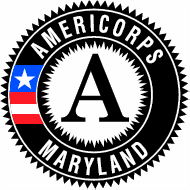 Ph: 240 476 1123